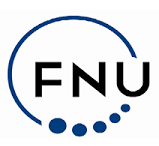 Fiji National UniversityBusiness CaseTitle of ProjectProject Sponsors: (Name & Position)Table of ContentsExecutive SummaryProvide a brief summary of the proposal.Focus on the objectives of the proposal and implications for FNU and the budget unitOutline of the proposal timeline and length of lifeIdentify the planning and compliance requirements that will need to be metDescribe the timeline from the commencement of the project until it is fully operational and identify the key stages in its implementation Outline how it is proposed to manage the implementation, to achieve on time, on budget completion2.0 BackgroundProvide background information on the project proposal.Description of the proposal that enables reviewers to understand the project, its location and purpose 3.0 Link to the Strategic PlanDescribe how the project proposal links to FNU’s Strategic Plan.Describe the implications of the proposal for FNU and its expected impact on other FNU activities and budget units4.0 Capital CostsProvide costs & descriptions of the capital costs. Detailed analysis of the CAPEX required, categorised into: Land and infrastructure Buildings Equipment Information technology Vehicles OtherThe analysis should describe the types of CAPEX required and include estimates of the costs of each major item of CAPEX in the proposal5.0 Funding the ProposalDescribe how the project will be funded (Donor funded, Retained Earnings, Borrowings, FNU Capex). 6.0 Benefits of the ProposalEvaluation of the proposal in terms of: FNU strategic plan Business plans of the budget unit Other FNU priorities Discussion of the benefits relating to: Enhancing teaching Improving research Strengthening support services Extending the reach of FNU Increasing income / revenue Decreasing operating expenses 7.0 Financial ProjectionsProvide forecasts of Payback Period and Average Annual Rate of Return.Provide income, expenditure, surplus/deficit and cash flow forecasts, as well as the financial assumptionsA detailed financial schedule that includes the impact of the CAPEX proposal on:RevenueTypes of operating expenses – personnel, consumables, utilities, other The schedule must distinguish between the impact on the budget unit and other FNU budget units and activities The schedule must provide information for a minimum of 5 years of the project life (or the years of its life) 8.0 Sensitivity Analysis and ScenariosProvide analysis for Likely, Best and Worst Case Scenarios of various assumptions related to the project, as well as the financial outcomes of each scenario. The business case must include a minimum of two other options that could achieve the objectives of the proposal and include a “do nothing” option For each option, the CAPEX required and the benefits / risks to FNU must be stated and discussed9.0 Risk & MitigationProvide potential risks the project could face, risk rating and the mitigation strategy.The risk analysis must focus on the risks that the proposal: Will not achieve the identified benefits Will not be completed within the CAPEX sought Will not achieve the revenue and expenses forecasts Will not be completed within the proposal timeframe 10.0 Conclusion 11.0 AppendicesHeadings PageExecutive Summary BackgroundRationale and Link to Strategic PlanCapital CostFunding the ProposalBenefits of the ProposalFinancial ProjectionsSensitivity and Scenario AnalysisRisk & MitigationConclusionAppendices